    	Home Delivery Service Application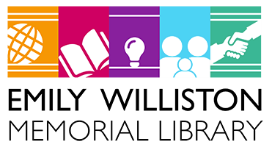 DELIVERY RECIPIENT NAME: _________________________________	DATE: ________________________DELIVERY RECIPIENT PHONE: ________________________________If applicant resides in a home, please provide the following information:STREET ADDRESS: _______________________________________________	APARTMENT: ____________PHONE: _________________________Are there any pets living in the home? 	 Yes		 NoIf yes, please tell us what type of pet(s) and how many: _____________________________________________Does anyone in the house smoke?	 Yes	 NoIf applicant resides in a facility, please provide the following information:FACILITY NAME: ______________________________________________________________FACILITY STREET ADDRESS: __________________________________________	ROOM NUMBER: _________FACILITY CONTACT PERSON: _________________________________________FACILITY PHONE: _____________________________If someone other than the applicant is completing this form, please provide the following information:NAME: __________________________________	RELATIONSHIP TO APPLICANT: ______________________PHONE NUMBER: _________________________	EMAIL ADDRESS: _________________________________Has the applicant agreed to have this application submitted on her/his behalf?	 Yes	    NoPlease either drop this application off or mail it to:Emily Williston Memorial Library9 Park StreetEasthampton, MA 01027